MESTSKÁ ČASŤ BRATISLAVA – NOVÉ MESTO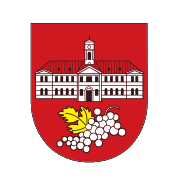 Miestny úrad Bratislava – Nové Mesto, Junácka 1, 832 91  Bratislava 3oddelenie sociálnych služieb Žiadosť o poskytnutie jednorazového  finančného príspevku k Vianociam 2022Žiadateľ – obyvateľ mestskej časti Bratislava – Nové Mesto, ktorému bolo zverené dieťa(deti) do starostlivosti nahrádzajúcej starostlivosť rodičov:Číslo účtu – IBAN:ž i a d a mo poskytnutie jednorazového finančného príspevku k Vianociam 2022.Dieťa / deti, ktoré sú zverené do starostlivosti nahrádzajúcej starostlivosť rodičov     Meno a priezvisko            Dátum narodenia              Soc. status                         Adresa trvalého pobytu                                                      1. ..............................................................................................................................................................................................2. ..............................................................................................................................................................................................3. ...............................................................................................................................................................................................Bol(a) som poučený(á) o podmienkach priznania jednorazového finančného príspevku a som si vedomý(á),  že každú zmenu v podmienkach, ktorá môže mať vplyv na posúdenie žiadosti, na priznanie alebo nepriznanie finančného príspevku alebo na jeho výšku, som do času prevzatia jednorazovej finančnej výpomoci alebo do oznámenia o jej nepriznaní povinný/á ihneď ohlásiť oddeleniu sociálnych služieb Miestneho úradu Bratislava - Nové Mesto (ďalej len „MÚ MČ BNM“). V prípade nedodržania ohlasovacej povinnosti alebo porušenia niektorej z podmienok poskytovania príspevku som si vedomý/á toho, že neprávom prijatý príspevok musím vrátiť na účet mestskej časti Bratislava - Nové Mesto.Čestné vyhlásenie žiadateľa:Vyhlasujem, že všetky údaje uvedené v tejto žiadosti sú pravdivé a úplné a som si vedomý(á) právnych následkov uvedenia nepravdivých údajov alebo neúplných údajov.V ................................. dňa ........................................................................................                                                                         podpis žiadateľaBankové spojenie: Prima Banka Slovensko a.s.  IBAN SK 0856000000001800347007, IČO : 00603317, DIČ: 2020887385Stránkové dni : pondelok 8 -12,00  13 - 17,00; streda  8 -12,00  13 - 17,00; piatok 8 – 12,00 02/49 253 529, 02/49 253 130   www.banm.skPodmienky ochrany osobných údajov a informácie pre dotknuté osoby má prevádzkovateľ Mestská časť Bratislava-Nové Mesto zverejnené tu: https://www.banm.sk/ochrana-osobnych-udajov/Kontakt na zodpovednú osobu: zodpovednaosoba@banm.skPríloha k žiadosti (túto prílohu si ponecháva žiadateľ)V zmysle čl. 13 Informácie, ktoré sa majú poskytovať pri získavaní osobných údajov od dotknutej osoby nariadenia EÚ 2016/679 Vám prevádzkovateľ mestská časť Bratislava - Nové Mesto poskytuje dole uvedené informácie. Zároveň tieto informácie nájdete zverejnené na webovom sídle mestskej časti: https://www.banm.sk/ochrana-osobnych-udajov/.Meno a priezvisko, titul:                                                              Dátum narodenia: Rodné priezvisko:                                                               Rodinný stav: Adresa trvalého pobytu: Tel. č.:                                                                                 E-mail: Sociálny status:)Súhlas žiadateľa so spracúvaním jeho osobných údajov:V zmysle čl. 6 ods. 1 písm. a) nariadenia Európskeho parlamentu a Rady (EÚ) 2016/679 z 27. apríla 2016 o ochrane fyzických osôb pri spracúvaní osobných údajov a o voľnom pohybe takýchto údajov, ktorým sa zrušuje smernica 95/46/ES (všeobecné nariadenie o ochrane údajov) (ďalej len „nariadenie EÚ 2016/679“) udeľujem prevádzkovateľovi mestská časť Bratislava - Nové Mesto, so sídlom Junácka 1, 832 91 Bratislava, IČO: 00603317, súhlas so spracúvaním mojich osobných údajov a údajov maloletých detí, ktorých som zástupcom, uvedených v tejto žiadosti a v jej prílohách, a to na účel evidencie žiadateľov o poskytnutie jednorazového finančného príspevku, prerokovania mojej žiadosti príslušnou komisiou Miestneho zastupiteľstva mestskej časti Bratislava-Nové Mesto a v prípade splnenia podmienok na účel poskytnutia  finančného príspevku k Vianociam 2022.Tento súhlas udeľujem na dobu 5 rokov určenú v Registratúrnom pláne MÚ MČ BNM v zmysle zákona        č. 395/2002 Z. z. o archívoch a registratúrach a o doplnení niektorých zákonov v znení neskorších predpisov (ďalej len „zákon č. 395/2002 Z. z. v znení neskorších predpisov“).Potvrdzujem, že som ako dotknutá osoba bol/a informovaný/á prevádzkovateľom o mojom práve tento súhlas kedykoľvek odvolať, a to písomne zaslaním - e-mailu na e-mailovú adresu prevádzkovateľa: podatelna@banm.sk alebo - podania v tlačenej forme na adresu sídla prevádzkovateľa: mestská časť Bratislava - Nové Mesto, Junácka 1, 832 91 Bratislava, resp. jeho podaním priamo v podateľni v sídle prevádzkovateľa.Podmienky prevádzkovateľa týkajúce sa spracúvania osobných údajov sú sprístupnené dotknutým osobám   na webovom sídle prevádzkovateľa: https://www.banm.sk/ochrana-osobnych-udajov/. A v tlačenej forme na pulte vrátnice Miestneho úradu mestskej časti Bratislava-Nové Mesto.                                                                                                                          žiadateľaKontaktné údaje prevádzkovateľa:Mestská časť Bratislava - Nové MestoJunácka 1832 91 BratislavaIČO: 00 603 317DIČ: 2020887385podatelna@banm.sk 02/49 253 512, 02/49 253 179Kontaktné údaje zodpovednej osoby:zodpovednaosoba@banm.sk Účely spracúvania osobných údajov:Evidencia žiadateľov o poskytnutie jednorazového finančného príspevku, prerokovanie žiadosti žiadateľa príslušnou komisiou MZ MČ BNM a v prípade splnenia podmienok poskytnutie jednorazového finančného príspevku k Vianociam 2022Právny základ spracúvania osobných údajov: Čl. 6 ods. 1 písm. a) nariadenia EÚ 2016/679 – súhlas/y dotknutej osoby/dotknutých osôb so spracúvaním osobných údajov;  prípadne aj:- čl. 6 ods. 1 písm. a) v spojení s čl. 9 ods. 2 písm. a) nariadenia EÚ 2016/679 – výslovný/é súhlas/y                  dotknutej osoby/dotknutých osôb so spracúvaním osobných údajov. Doba uchovávania osobných údajov:5 rokov – táto doba je určená v Registratúrnom pláne MÚ MČ BNM v zmysle zákona č. 395/2002 Z. z. v znení neskorších predpisovPráva dotknutej osoby:Informujeme Vás o Vašom práve:na prístup k osobným údajom, ktoré sa Vás týkajú,        a  k prípadným osobným údajom dotknutých osôb, ktorých ste zákonným zástupcom, na opravu týchto osobných údajov,podať návrh na začatie konania o ochrane osobných údajov podľa § 100 zákona č. 18/2018  Z. z. dozornému orgánu, ktorým je Úrad na ochranu osobných údajov Slovenskej republiky. Ak sú splnené podmienky podľa nariadenia EÚ 2016/679, má dotknutá osoba aj právo:na vymazanie osobných údajov, na obmedzenie spracúvania osobných údajov, namietať proti spracúvaniu osobných údajov, na prenosnosť osobných údajov. Požiadavka na poskytnutie osobných údajov:Nie ste povinný/á poskytnúť Vaše osobné údaje, ani prípadné osobné údaje ďalších dotknutých osôb uvedených v tejto žiadosti a v jej prílohách. V prípade ich neposkytnutia však nebudeme spôsobilí spracovať túto žiadosť, a teda Vám a prípadným ďalším dotknutým osobám ani poskytnúť jednorazový finančný príspevok.Svoj súhlas (súhlas dotknutej osoby) so spracúvaním Vašich osobných údajov, ako aj Váš prípadný súhlas     so spracúvaním osobných údajov dotknutých osôb, ktorých ste zákonným zástupcom, môžete kedykoľvek odvolať bez toho, aby to malo vplyv na zákonnosť spracúvania predmetných osobných údajov vychádzajúceho z tohto súhlasu pred jeho odvolaním. Súhlas môžete odvolať a Vaše práva si môžete uplatniť písomne: emailom na podatelna@banm.sk (odvolanie súhlasu musí byť podpísané kvalifikovaným elektronickým podpisom KEP); v tlačenej forme doručením na adresu: mestská časť Bratislava - Nové Mesto, Junácka 1, 832 91 Bratislava (poštou alebo osobne podať priamo v podateľni).Svoj súhlas (súhlas dotknutej osoby) so spracúvaním Vašich osobných údajov, ako aj Váš prípadný súhlas     so spracúvaním osobných údajov dotknutých osôb, ktorých ste zákonným zástupcom, môžete kedykoľvek odvolať bez toho, aby to malo vplyv na zákonnosť spracúvania predmetných osobných údajov vychádzajúceho z tohto súhlasu pred jeho odvolaním. Súhlas môžete odvolať a Vaše práva si môžete uplatniť písomne: emailom na podatelna@banm.sk (odvolanie súhlasu musí byť podpísané kvalifikovaným elektronickým podpisom KEP); v tlačenej forme doručením na adresu: mestská časť Bratislava - Nové Mesto, Junácka 1, 832 91 Bratislava (poštou alebo osobne podať priamo v podateľni).